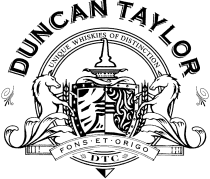 Duncan Taylor smagning 23.oktober 2013.Så har vi modtaget smagningsoversigten til vores egen private oktoberfestival, og den ser lovende ud:Smokin’ – The Gentleman’s Dram – blend – 40 %Macduff 1997 – Dimensions – 15 år – 46 %Macallan 1997 – NC2 Range – 13 år – 46 %Tobermory 1994 – Dimensions – 18 år – 48 %Imperial 1995 – Rare Auld – 16 år – 49,6%Bladnoch 1990 – Dimensions – 22 år – 53 %Mortlach 1997 – Dimensions – 15 år – 53,6 %Hoppe’s nr. 4 – Octave – 13 år – Cask StrengthCaol Ila 1983 – Dimensions – 28 år – 54,2 %Gå ikke glip af denne aften, der er ingen tvivl om, at det bliver en smagsoplevelse af de store.Dato – tid:		Onsdag den 23. oktober 2013 kl. 18:30, tilmelding senest 19/10-		13.Sted:		EjerslykkeskolenRødegårdsvej 1645230 Odense MPris:		Medlemmer 250,- kr.  –  Gæster 300,- kr.Tilmelding:	Til kassemester Peter på owl-ruder@tommerupnet.dk eller på tlf. 51 51 03 51Hilsen og vel mødt Kassemester Peter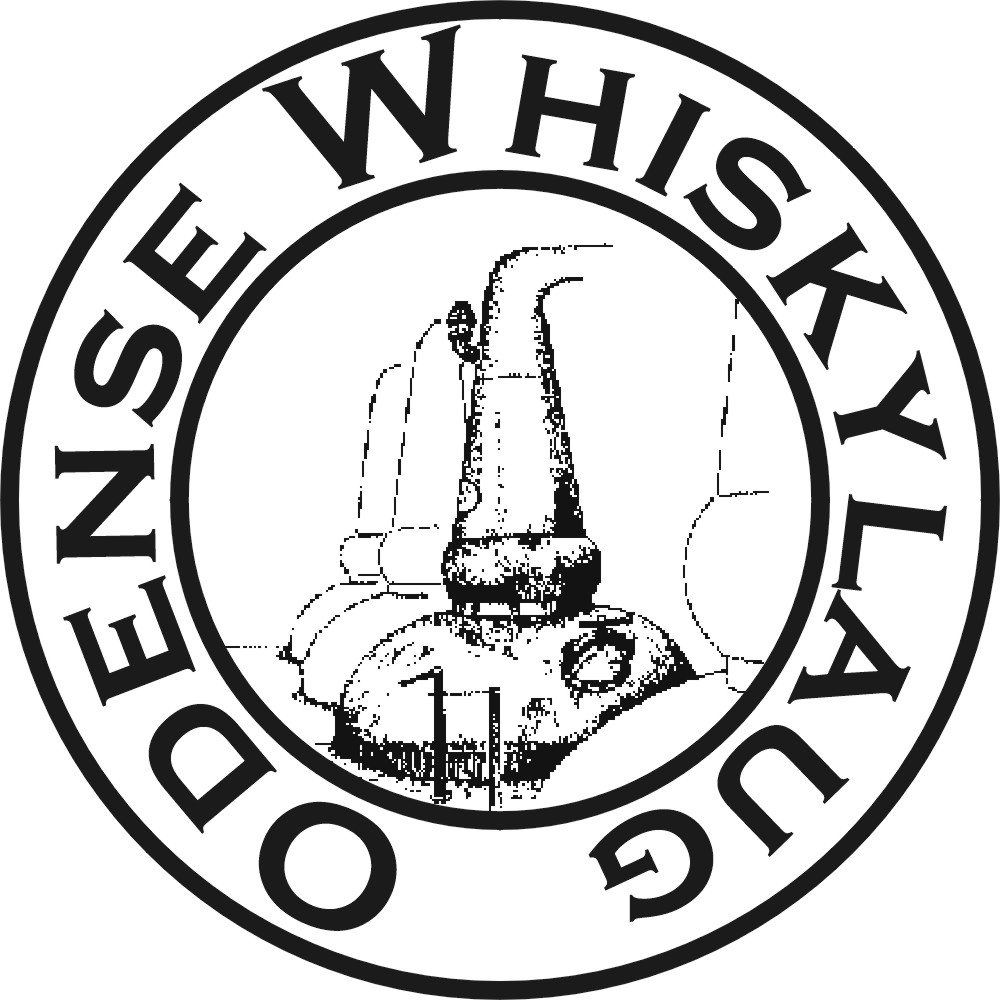 